Winter Schedule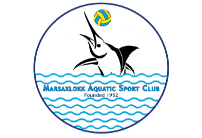 BeginnersTerm starting 13 September – 13 December 2014 (MONDAY 8 DEC PUBLIC HOLIDAY)Saturdays Swimming (with Lorna/Bryan)@ the National Pool From 1.30-2.30 (transport leaves at 1pm from Marsaxlokk ASC and returns at around 3.30pm)TuesdaysLand training (with Bella)@ Marsaxlokk ASCFrom 5 – 6.00pm Fee excluding land training (€50)Fee including land training at Marsaxlokk ASC (€65)AdvancedTerm starting 13 September – 13 December 2014Swimming (with Marina/Lorna)Saturdays @ the National Pool From 1.30-2.30pm (transport leaves at 1pm from Marsaxlokk ASC and returns at around 3.30pm)Mondays and Wednesdays @ the National PoolFrom 5.00-6.00pm (transport leaves at 4.30pm from Marsaxlokk ASC and returns at around 7pm)TuesdaysLand training (with Bella)@ Marsaxlokk ASCFrom 6 – 7.00pm Fee for all sessions including land training at Marsaxlokk ASC (€90)Fee for those who cannot make it for training during the week but can make it on a Saturday including land training at Marsaxlokk ASC (€65)Please note that Land training is not optional for this group OPTION- LAND TRAINING ONLY - €45 per term